EMERGENCY MEDICAL TREATMENT AUTHORIZATION – STUDENT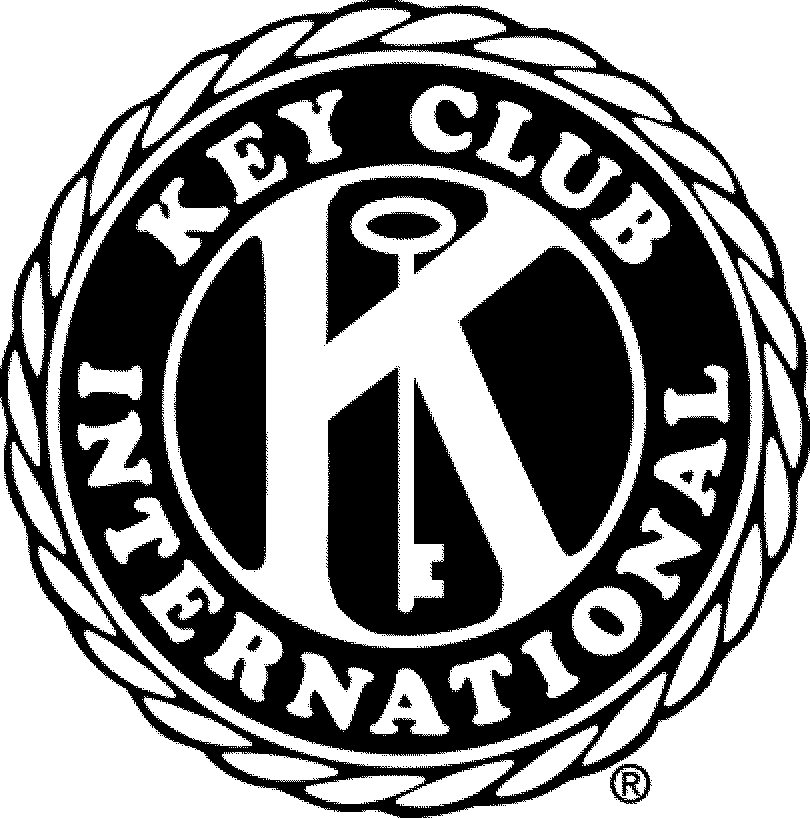 Please type or print all information.  This form is required for all Key Club student attending designated WI-UM events or activities.  This form must be completed by the parent, legal guardian, or person in loco parentis for the member.